Meeting Date : 2-21-2020Meeting Location: 2nd Floor Conference Room 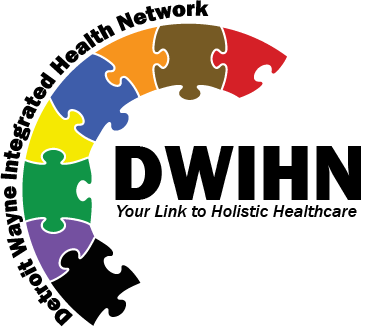 Meeting Start/ End: 10:00 am to 12:00 pm______Approval: Donna Coulter               Recorded by: Michael ShawMeeting NotesGreetings & Introductions/Ground Rules/Review of Notes			Goal: _______________________________________________________________________________________________Strategic Plan Pillar(s):    Advocacy  Access  Customer/Member Experience  Finance   Quality    Workforce    _ Announcements_________Ray Schuholz’ Presentation on “People First” LanguageStudy Session Follow-up Review and Next Steps-Dr. CoulterGoal: _______________________________________________________________________________________Strategic Plan Pillar(s):    Advocacy  Access  Customer/Member Experience  Finance   Quality    Workforce    Good and WelfareGoal: _______________________________________________________________________________________________Strategic Plan Pillar(s):    Advocacy  Access  Customer/Member Experience  Finance   Quality    Workforce    NEXT MEETING:   March 20, 2020 DWIHN2nd Floor Conference Room707 W MilwaukeeDetroit, MI 48202Introductions – Everyone introduced themselves. Ground Rules –Michael Squirewell was the Sergeant-at-Arms. He went over the agenda and the ground rules. Review & Approval of Notes of the January 17, 2020 CV meeting – Notes of the November 15, 2019 CV meeting were approved without changes.Introductions – Everyone introduced themselves. Ground Rules –Michael Squirewell was the Sergeant-at-Arms. He went over the agenda and the ground rules. Review & Approval of Notes of the January 17, 2020 CV meeting – Notes of the November 15, 2019 CV meeting were approved without changes.Introductions – Everyone introduced themselves. Ground Rules –Michael Squirewell was the Sergeant-at-Arms. He went over the agenda and the ground rules. Review & Approval of Notes of the January 17, 2020 CV meeting – Notes of the November 15, 2019 CV meeting were approved without changes.Decisions Made Action Items Assigned ToDeadlineNicole Gowan read the announcements.Nicole Gowan read the announcements.Nicole Gowan read the announcements.Decisions Made Action Items Assigned ToDeadlineSend out meeting materialsMichael ShawAfter Every meetingMr. Schuholz spoke about the “System Centered” versus the “Person Centered” approach to interacting with people who receive services. He stated that in the 50’s, 60’ and 70’s, Developmentally Disabled persons were often institutionalized instead of being accepted as members of their communities. Mr. Schuholz stated that he will be in the community promoting mental health in March 2020. He asked member attendees what were their “likes” and “dislikes.”  He used and emphasized the word “respect” and indicated how important the word is. Mr. Schuholz asked meeting attendees What a “client” is and what a “consumer” is. He emphasized that “People First” language should be spoken everywhere i.e., police stations, churches, city council meetings, etc. Mr. Schuholz spoke about the “System Centered” versus the “Person Centered” approach to interacting with people who receive services. He stated that in the 50’s, 60’ and 70’s, Developmentally Disabled persons were often institutionalized instead of being accepted as members of their communities. Mr. Schuholz stated that he will be in the community promoting mental health in March 2020. He asked member attendees what were their “likes” and “dislikes.”  He used and emphasized the word “respect” and indicated how important the word is. Mr. Schuholz asked meeting attendees What a “client” is and what a “consumer” is. He emphasized that “People First” language should be spoken everywhere i.e., police stations, churches, city council meetings, etc. Mr. Schuholz spoke about the “System Centered” versus the “Person Centered” approach to interacting with people who receive services. He stated that in the 50’s, 60’ and 70’s, Developmentally Disabled persons were often institutionalized instead of being accepted as members of their communities. Mr. Schuholz stated that he will be in the community promoting mental health in March 2020. He asked member attendees what were their “likes” and “dislikes.”  He used and emphasized the word “respect” and indicated how important the word is. Mr. Schuholz asked meeting attendees What a “client” is and what a “consumer” is. He emphasized that “People First” language should be spoken everywhere i.e., police stations, churches, city council meetings, etc. Decisions Made Action Items Assigned ToDeadlineSend out meeting materialsMichael ShawAfter Every meetingDr. Coulter spoke about the number of mini-grants that the CV wanted to give out this year.  She passed out white cards and asked meeting attendees to write suggestions as to how to raise funds and execute a bowling fund-raising activity.  She subsequently passed out yellow and blue cards and asked meeting attendees for suggestion concerning organizing, executing and raising funds for the variety show.   She asked meeting attendees what they would like to do differently this year concerning the show. She passed out an outline of what the Member Engagement Unit plans to do from February to September 2020. She asked the group if having three events (bowling event, variety show, and “Reaching for the Stars”) may be too much for the CV to attempt this year.  Meeting attendees debated about this and expressed their opinions.  One member attendee indicated that transportation to proposed events needs to be addressed. Mr. Squirewell indicated that the upcoming elections and 2020 Census needs to be addressed by the CV.  Dr. Coulter mentioned this year’s “Walk A Mile” event and suggested that this year’s DWIHN “Walk A Mile” t-shirts could be red, white and blue.  She suggested that speakers may be solicited to speak at future CV meetings.  She indicated that there will be Self-Advocacy meeting on May 3, 2020. It was indicated that Joanna Lofton is the new Chairperson of the Engage Action Group. Ms. Junior asked Mr. Shaw to pass out cards from the University of Michigan about a focus group that is seeking participants to address mobility issues. Interested persons selected will receive $100.00 to participate.  Dr. Coulter stated that she had a limited number of pillows to distribute to interested persons free of charge. Dr. Coulter spoke about the number of mini-grants that the CV wanted to give out this year.  She passed out white cards and asked meeting attendees to write suggestions as to how to raise funds and execute a bowling fund-raising activity.  She subsequently passed out yellow and blue cards and asked meeting attendees for suggestion concerning organizing, executing and raising funds for the variety show.   She asked meeting attendees what they would like to do differently this year concerning the show. She passed out an outline of what the Member Engagement Unit plans to do from February to September 2020. She asked the group if having three events (bowling event, variety show, and “Reaching for the Stars”) may be too much for the CV to attempt this year.  Meeting attendees debated about this and expressed their opinions.  One member attendee indicated that transportation to proposed events needs to be addressed. Mr. Squirewell indicated that the upcoming elections and 2020 Census needs to be addressed by the CV.  Dr. Coulter mentioned this year’s “Walk A Mile” event and suggested that this year’s DWIHN “Walk A Mile” t-shirts could be red, white and blue.  She suggested that speakers may be solicited to speak at future CV meetings.  She indicated that there will be Self-Advocacy meeting on May 3, 2020. It was indicated that Joanna Lofton is the new Chairperson of the Engage Action Group. Ms. Junior asked Mr. Shaw to pass out cards from the University of Michigan about a focus group that is seeking participants to address mobility issues. Interested persons selected will receive $100.00 to participate.  Dr. Coulter stated that she had a limited number of pillows to distribute to interested persons free of charge. Dr. Coulter spoke about the number of mini-grants that the CV wanted to give out this year.  She passed out white cards and asked meeting attendees to write suggestions as to how to raise funds and execute a bowling fund-raising activity.  She subsequently passed out yellow and blue cards and asked meeting attendees for suggestion concerning organizing, executing and raising funds for the variety show.   She asked meeting attendees what they would like to do differently this year concerning the show. She passed out an outline of what the Member Engagement Unit plans to do from February to September 2020. She asked the group if having three events (bowling event, variety show, and “Reaching for the Stars”) may be too much for the CV to attempt this year.  Meeting attendees debated about this and expressed their opinions.  One member attendee indicated that transportation to proposed events needs to be addressed. Mr. Squirewell indicated that the upcoming elections and 2020 Census needs to be addressed by the CV.  Dr. Coulter mentioned this year’s “Walk A Mile” event and suggested that this year’s DWIHN “Walk A Mile” t-shirts could be red, white and blue.  She suggested that speakers may be solicited to speak at future CV meetings.  She indicated that there will be Self-Advocacy meeting on May 3, 2020. It was indicated that Joanna Lofton is the new Chairperson of the Engage Action Group. Ms. Junior asked Mr. Shaw to pass out cards from the University of Michigan about a focus group that is seeking participants to address mobility issues. Interested persons selected will receive $100.00 to participate.  Dr. Coulter stated that she had a limited number of pillows to distribute to interested persons free of charge. Decisions Made Action Items Assigned ToDeadlineTabled due to time constraints.Tabled due to time constraints.Tabled due to time constraints.Decisions Made Action Items Assigned ToDeadline